АДМИНИСТРАЦИЯ МОГОЧИНСКОГО СЕЛЬСКОГО ПОСЕЛЕНИЯ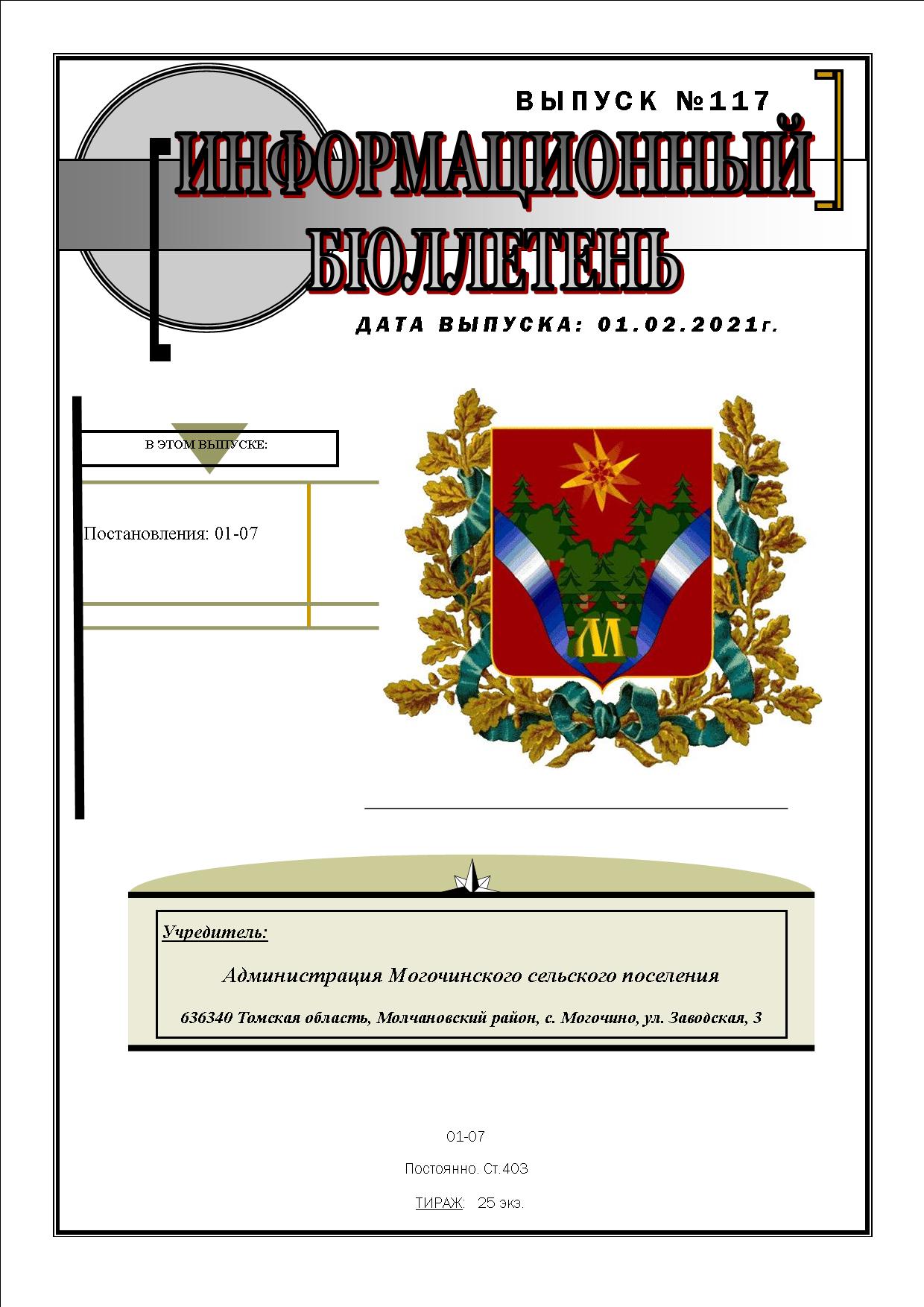 МОЛЧАНОВСКИЙ РАЙОН, ТОМСКАЯ ОБЛАСТЬПОСТАНОВЛЕНИЕ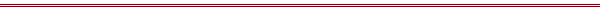 от 20 января 2021г.								№ 01с.МогочиноО перенумерации жилого дома	Руководствуясь пунктом 21 статьи 14. Федерального закона от 06.10.2003 г. № 131 ФЗ «Об общих принципах организации местного самоуправления в Российской Федерации», постановлением Правительства РФ от 19.11.2014г. № 1221 «Об утверждении правил присвоения, изменения и аннулирования адресов».ПОСТАНОВЛЯЕТ:1.Изменить адрес жилого дома Томская область, Молчановский район, с.Могочино, ул. Мостовая д.29 на адрес: Российская Федерация, Томская область, Молчановский муниципальный район, Могочинское сельское поселение, с. Могочино, ул. Мостовая д.21. 	2.Постановление подлежит опубликованию в информационном бюллетене.	3. Контроль по исполнению постановления оставляю за собой.4. Настоящее Постановление вступает в силу со дня принятия.Глава АдминистрацииМогочинского сельского поселения			          	А.В.ДетлуковаАДМИНИСТРАЦИЯ МОГОЧИНСКОГО СЕЛЬСКОГО ПОСЕЛЕНИЯМОЛЧАНОВСКИЙ РАЙОН, ТОМСКАЯ ОБЛАСТЬПОСТАНОВЛЕНИЕ«20» января 2021 года								              № 02с. МогочиноОб утверждении стоимостиуслуг по погребению	В соответствии с Федеральным законом от 12.01.1996 № 8-ФЗ «О погребении и похоронном деле», Законом Томской области от 12.01.2005 г. № 6-ОЗ «О погребении и похоронном деле в Томской области», Распоряжением Губернатора Томской области от 15.10.2015 №761-ра «Об организации согласования стоимости услуг, предоставляемых согласно гарантированному перечню услуг по погребению» ПОСТАНОВЛЯЮ:           1. Признать утратившим силу Постановление  от 29.01.2020 года № 19 «Об утверждении стоимости услуг по погребению».2. Утвердить стоимость услуг, предоставляемых согласно гарантированному перечню услуг по погребению, в следующих размерах:3. В случае осуществления погребения за счёт средств супруга, близких родственников, иных родственников, законного представителя умершего или иного лица, взявшего на себя обязанность осуществлять погребение – 8352 (восемь тысяч триста пятьдесят два) рублей  (приложение № 1).	4. В случае погребения умерших, личность которых не установлена органами внутренних дел, а также умерших, не имеющих супруга, близких родственников, иных родственников либо законного представителя умершего, или при невозможности осуществить ими погребение и при отсутствии иных лиц, взявших на себя обязанность осуществить погребение – 6051 (шесть тысяч  пятьдесят один) рублей  (приложение № 2).5. Настоящее постановление распространяется на правоотношения, возникшие с 01 февраля 2021 годаГлава АдминистрацииМогочинского сельского поселения			________А.В. ДетлуковаПриложение № 1 к постановлению Администрации Могочинского сельского поселения от 20.01.2021 № 02Стоимость услуг, предоставляемых согласно гарантированному перечню услуг по погребению на 2021 год с 01.02.2021Приложение № 2 к постановлению Администрации Могочинского сельского поселения от 20.01.2021 № 2Стоимость услуг, предоставляемых согласно гарантированному перечню услуг по погребению умерших (погибших), не имеющих супруга, близких родственников, иных родственников, законного представителя или иного лица, взявшего на себя обязанность осуществлять погребение на 2021 год с 01.02.2021АДМИНИСТРАЦИЯ МОГОЧИНСКОГО СЕЛЬСКОГО ПОСЕЛЕНИЯМОЛЧАНОВСКИЙ РАЙОН, ТОМСКАЯ ОБЛАСТЬПОСТАНОВЛЕНИЕот 26 января 2021г.								№ 03с.МогочиноО предоставлении жилого помещенияНа основании решения жилищной комиссии (протокол №01 от 26.01.2021 года)ПОСТАНОВЛЯЮ:Предоставить квартиру по договору найма специализированного жилого помещения сроком на 5 лет, Циммер Анне Сергеевне, по адресу: Томская обл., Молчановский р-н., с.Могочино, ул. Кутузова д.1 кв.2, общей площадью 37,9 кв.м., количество комнат 2, степень благоустройства – 10категория.Секретарю жилищной комиссии Л.А.Бибаниной направить уведомление Циммер А.С.Контроль за исполнением настоящего постановления оставляю за собой.Глава Могочинского сельского поселения							А.В.ДетлуковаТОМСКАЯ ОБЛАСТЬМОЛЧАНОВСКИЙ РАЙОНАДМИНИСТРАЦИЯ МОГОЧИНСКОГО СЕЛЬСКОГО ПОСЕЛЕНИЯПОСТАНОВЛЕНИЕот «26» января  2021г.                                                                                           № 04с. МогочиноО внесении изменений в Постановление Администрации Могочинского сельского поселения от 09.04.2015 № 40 «Об утверждении муниципальной программы «Модернизация и развитие автомобильных дорог общего пользования местного значения Могочинского сельского поселения Молчановского района Томской области» на 2015-2022 года»ПОСТАНОВЛЯЮ:1. Продлить срок действия муниципальной программы «Модернизация и развитие автомобильных дорог общего пользования местного значения Могочинского сельского поселения Молчановского района Томской области» на 2015-2017 годы и на период до 2020 года» (далее – Муниципальной программы), утвержденную постановлением администрации Могочинского сельского поселения от 09.04.2015 г. № 40 на 2023 год.2. Наименование Постановления администрации Могочинского сельского поселения от 09.04.2015 г. № 40 «Об утверждении муниципальной программы «Модернизация и развитие автомобильных дорог общего пользования местного значения Могочинского сельского поселения Молчановского района Томской области» на 2015-2017 годы на 2015-2022 года» (далее – постановления), изложить в следующей редакции: «Об утверждении муниципальной  программы «Модернизация и развитие автомобильных дорог общего пользования местного значения Могочинского сельского поселения  Молчановского района Томской  области» на 2015-2023 года»3. По всему тексту Постановления и муниципальной программы «Модернизация и развитие автомобильных дорог общего пользования местного значения Могочинского сельского поселения Молчановского района Томской области» на 2015-2017 годы и на период до 2020 года» слова «на 2015-2022 года» заменить словами «на 2015-2023 года».4. Внести в Приложение к постановлению (Муниципальную программу), следующие изменения:4.1. В Паспорте муниципальной программы следующую строку изложить в новой редакции:5. Опубликовать настоящее постановление в официальном печатном издании «Информационный бюллетень» и разместить на официальном сайте Муниципального образования Могочинское сельское поселение в сети «Интернет» по адресу http://www.mogochino.ru/.6. Настоящее постановление вступает в силу на следующий день после его официального опубликования.7. Контроль за исполнением настоящего постановления оставляю за собой.Глава Могочинского сельского поселения				А.В. ДетлуковаТОМСКАЯ ОБЛАСТЬМОЛЧАНОВСКИЙ РАЙОНАДМИНИСТРАЦИЯ МОГОЧИНСКОГО СЕЛЬСКОГО ПОСЕЛЕНИЯ ПОСТАНОВЛЕНИЕ «29» января 2021 г.                			        	   			                     №  05						с. Могочино      1. Установить расходное обязательство муниципального образования Могочинское сельское поселение на обеспечение условий для развития физической культуры и массового спорта на 2021 год.      2. Определить, что Администрация Могочинского сельского поселения является уполномоченным органом, осуществляющим исполнение расходных обязательств муниципального образования Могочинское сельское поселение на обеспечение условий для развития физической культуры и массового спорта на 2021 год в размере 493 900 (Четыреста девяносто три тысячи девятьсот) рублей 00 копеек.      3. Администрации Могочинского сельского поселения (Ведущему специалисту-финансисту-экономисту Администрации Могочинского поселения Тачеево	й И.О.) 	1) использовать средства на исполнение расходного обязательства муниципального образования Могочинское сельское поселение, указанного в пункте 1 настоящего постановления по целевому назначению в срок до 31.12.2021;2) обеспечить уровень долевого финансирования за счет средств бюджета Могочинского сельского поселения на обеспечение условий для развития физической культуры и массового спорта, в рамках реализации Закона Томской области от 13.12.2006 № 314-ОЗ, в объеме не менее 5 % от суммы предоставляемого иного межбюджетного трансферта;3) предоставлять в установленные сроки и по установленным формам отчеты об использовании предоставляемого иного межбюджетного трансферта в Администрацию Молчановского района;     4. Признать утратившим силу постановление Администрации Могочинского сельского поселения от 06.03.2021 № 47 «Об установлении расходных обязательств муниципального образования Могочинское сельское поселение на обеспечение условий для развития физической культуры и массового спорта на 2021 год.            5. Опубликовать настоящее решение на официальном сайте Могочинского сельского поселения в информационно-телекоммуникационной сети «Интернет» по адресу: http://mogochino.ru.           6. Настоящее постановление вступает в силу со дня его официального опубликования и распространяет свое действие на правоотношения, возникшие с 1 января 2021 года.           7. Контроль за исполнением настоящего постановления оставляю за собой.Глава Могочинскогосельского поселения								А.В. ДетлуковаИ.О. Тачеева(38256) 33-3-55ТОМСКАЯ ОБЛАСТЬМОЛЧАНОВСКИЙ РАЙОНАДМИНИСТРАЦИЯ МОГОЧИНСКОГО СЕЛЬСКОГО ПОСЕЛЕНИЯПОСТАНОВЛЕНИЕот «29» января 2021 г.							  		   № 06с. МогочиноО внесении изменений в Постановление Администрации Могочинского сельского поселения от 09.04.2015 № 38 «Об утверждении муниципальной программы «Развитие культуры Могочинского сельского поселения на 2015-2022 года»ПОСТАНОВЛЯЮ:1. Продлить срок действия муниципальной программы «Развитие культуры Могочинского сельского поселения на 2015-2022 года» (далее – Муниципальной программы), утвержденную постановлением администрации Могочинского сельского поселения от 09.04.2015 г. № 38 на 2023 год.2. Наименование постановления администрации Могочинского сельского поселения от 09.04.2015 г. № 38 (далее – постановления), изложить в следующей редакции: «О муниципальной программе «Развитие культуры Могочинского сельского поселения на 2015-2023 года»».3. По всему тексту Муниципальной программы слова «на 2015-2022 года» заменить словами «на 2015-2023 года».3.1. В Муниципальной программе, утвержденной постановлением (далее – муниципальная программа), следующие строки  изложить в следующей редакции:3.2. В разделе 4. «Обоснование ресурсного обеспечения муниципальной программы» абзац первый изложить в следующей редакции:Общий объем финансирования Программы в 2015-2023 годах составляет- 221,2 тысяч рублей, в том числе: 2015 г. – 30,0 тысяч рублей,  2016 г. – 50,0 тысяч рублей,  2017 г. – 36,2 тысяч рублей, 2018 г. – 30,0 тысяч рублей, 2019 г. – 35,0 тысяч рублей, 2020 г. – 0,0 тысяч рублей, г. – 20,0 тысяч рублей, г. – 10,0 тысяч рублей, г.– 10,0 тысяч рублей.3.3. Опубликовать настоящее постановление в официальном печатном издании      «Информационный бюллетень» и разместить на официальном сайте Муниципального образования Могочинское сельское поселение в сети «Интернет» по адресу http://www.mogochino.ru/. 3.4. Настоящее постановление вступает в силу на следующий день после его     официального опубликования.3.5. Контроль за исполнением настоящего постановления оставляю за собой.Глава Могочинского							А. В. Детлуковасельского поселения                   ТОМСКАЯ ОБЛАСТЬМОЛЧАНОВСКИЙ РАЙОНАДМИНИСТРАЦИЯ МОГОЧИНСКОГО СЕЛЬСКОГО ПОСЕЛЕНИЯПОСТАНОВЛЕНИЕ         от «29» января 2021г.	   				  		                     № 07с. МогочиноО внесении изменений в Постановление Администрации Могочинского сельского поселения от 09.04.2015 № 39 «Об утверждении муниципальной программы «Развитие физической культуры и спорта на территории  Могочинского сельского поселения  на 2015-2022 годы»ПОСТАНОВЛЯЮ:1. Продлить срок действия муниципальной программы «Развитие физической культуры и спорта на территории  Могочинского сельского поселения  на 2015-2020 годы» (далее – Муниципальной программы), утвержденной постановлением администрации Могочинского сельского поселения от 09.04.2015 г. № 39 на 2023 год.2. Наименование постановления администрации Могочинского сельского поселения от 09.04.2015 г. № 39 (далее – постановления), изложить в следующей редакции: «Об утверждении муниципальной программы «Развитие физической культуры и спорта на территории  Могочинского сельского поселения  на 2015-2023 года»».3. По всему тексту Муниципальной программы слова «на 2015-2020 года» заменить словами «на 2015-2023 года».3.1. В Муниципальной программе, утвержденной постановлением, строку изложить в следующей редакции:3.2. Табличную часть раздела 2 основная цель и задачи Программы изложить в следующей редакции:3.3. Пункт 1-2 раздела 4 изложить в следующей редакции:1) увеличение доли населения Могочинского сельского поселения, систематически занимающегося физической культурой и спортом;Привлечение к занятиям физической культурой и спортом в 2014 году – 4,5 процента, в 2015 году – 5,3 процента, в 2016 году – 6,1 процента, в 2017 году 7,2 процентов, в 2018 году – 7,8 процента, в 2019 году – 8,3 процента, в 2019 году – 9,4 процента, в 2021-2023 годах – 9,5 процента.2) занятие Могочинским сельским поселением 2015-2023 годах  1-3 места в рейтинге участия сельских поселений в районных соревнованиях;3.4.  В разделе 4. «Обоснование ресурсного обеспечения муниципальной программы» абзац Табличную часть раздела 4.Ожидаемые конечные результаты от реализации Программы3.5. Опубликовать настоящее постановление в официальном печатном издании      «Информационный бюллетень» и разместить на официальном сайте Муниципального образования Могочинское сельское поселение в сети «Интернет» по адресу http://www.mogochino.ru/. 3.6. Настоящее постановление вступает в силу на следующий день после его официального опубликования и распространяется на правоотношения, возникшие с 01.01.2021 года.3.7. Контроль за исполнением настоящего постановления оставляю за собой.Глава Могочинского							А. В. Детлуковасельского поселения                   №п/пНаименование услугСтоимость услуг, руб.1Оформление документов, необходимых для погребения159,002Предоставление и доставка  гроба и других предметов, необходимых для погребения2382,002.1Гроб (оббитый)1746,002.2Доставка похоронных принадлежностей636,003Перевозка тела (останков) умершего на кладбище1379,004.Погребение4432,004.1Могила 2588,004.2Захоронение338,004.3Памятник (с табличкой)1506,005ИТОГО8352,00№п/пНаименование услугСтоимость услуг, руб.1Оформление документов, необходимых для погребения178,002Гроб 1074,003Перевозка умершего на кладбище (в крематорий)1326,004Погребение3253,004.1Могила2399,004.2Захоронение338.004.3Тумба без постамента409,004.4Регистрационная табличка107,005Облачение тела220,006ИТОГО6051,00Сроки  реализации  программы2015-2023 годаОбъемы и источники финансирования программыПредполагаемый общий объем финансирования  формируется в соответствии с порядком формирования дорожного фонда и составляет  17  196,20 тыс. руб., в том числе по годам:2015 год  -  1 449,0 тыс. руб.2016 год  -  1 794,0 тыс. руб.2017 год  -  1 391,0 тыс. руб.2018 год –  1 737,7 тыс. руб.2019 год –  2 081,6 тыс. руб.2020 год – 3 078,9 тыс. руб.2021 год – 1 780,0 тыс. руб.2022 год – 1 850,0 тыс. руб.2023 год – 2 034,0 тыс. руб.- бюджетные кредиты из бюджета Томской области на строительство, реконструкцию, капитальный ремонт, ремонт и содержание автомобильных дорог.2015 год  -  0,0 тыс. руб.2016 год  -  0,0 тыс. руб.2017 год  -  0,0 тыс. руб.2018 год –  0,0 тыс. руб.2019 год –  0,0 тыс. руб.2020 год – 0,0 тыс. руб.2021 год – 0,0 тыс. руб.2022 год -  0,0 тыс. руб.2023 год – 0,0 тыс. руб.Об установлении расходных обязательств муниципального образования Могочинское сельское поселение на обеспечение условий для развития физической культуры и массового спорта на 2021 год         В соответствии со статьей 86 Бюджетного кодекса Российской Федерации, Федеральным законом от 06.10.2003 № 131-ФЗ «Об общих принципах организации местного самоуправления в Российской Федерации», решением Совета Могочинского сельского поселения от 30.12.2020 № 111 «Об утверждении бюджета муниципального образования Могочинское сельское поселение на 2021 год и на плановый период 2022 и 2023 годов»         В соответствии со статьей 86 Бюджетного кодекса Российской Федерации, Федеральным законом от 06.10.2003 № 131-ФЗ «Об общих принципах организации местного самоуправления в Российской Федерации», решением Совета Могочинского сельского поселения от 30.12.2020 № 111 «Об утверждении бюджета муниципального образования Могочинское сельское поселение на 2021 год и на плановый период 2022 и 2023 годов» ПОСТАНОВЛЯЮ:ПОСТАНОВЛЯЮ:Наименование ПрограммыМуниципальная  программа «Развитие культуры Могочинского сельского поселения на 2015-2023 года»  (далее – Программа)Сроки реализации программы2015-2023 годаОбъемы и источники финансирования ПрограммыРеализация мероприятий программы осуществляется за счет собственных бюджетных средств Могочинского сельского поселения.Общий объем финансирования Программы составляет:в 2015-2023 годах  - 221,2 тыс. рублей, в том числе: 2015 г. – 30,0 тысяч рублей,  2016 г. – 50,0 тысяч рублей,  2017 г. – 36,2 тысяч рублей, 2018 г. – 30,0 тысяч рублей, 2019 г. – 35,0 тысяч рублей, 2020 г. – 0,0 тысяч рублей, г. – 20,0 тысяч рублей, г. – 10,0 тысяч рублей, г. – 10,0 тысяч рублей.Объемы и источники финансирования ПрограммыРеализация мероприятий программы осуществляется за счет собственных бюджетных средств Могочинского сельского поселения.Общий объем финансирования Программы составляет:в 2015-2022 годах  - 221,00 тыс. рублей, в том числе: 2015 г. – 30,0 тысяч рублей,  2016 г. – 50,0 тысяч рублей,  2017 г. – 36,2 тысяч рублей, 2018 г. – 30,0 тысяч рублей, 2019 г. – 14,8 тысяч рублей, 2020 г. – 0,0 тысяч рублей, 2021 г. – 20,0 тысяч рублей, г. – 10,0 тысяч рублей, г. – 10,0 тысяч рублей.№ п/пНаименование показателя Программы2014 г.2015 г.2016 г.2017 г.2018г.2019г.2020г.2021-2023г.1.Увеличение доли населения Могочинского сельского поселения, систематически занимающегося физической культурой и спортом, %4,55,36,17,27,88,39,49,52.Занятие спортсменами Могочинского поселения мест на  районном « Дне физкультурника»21-51-51-51-51-51-51-53.Занятие спортсменами Могочинского поселения мест в  районном первенстве футболу31-41-41-41-41-41-41-5№п/пНаименование мероприятийСроки проведенияМесто проведенияИсполнители, соисполнителиИсполнители, соисполнителиИсточники финансированияСумма(тыс.р)Сумма(тыс.р)Сумма(тыс.р)Сумма(тыс.р)Сумма(тыс.р)Сумма(тыс.р)Сумма(тыс.р)№п/пНаименование мероприятийСроки проведенияМесто проведенияИсполнители, соисполнителиИсполнители, соисполнителиИсточники финансирования2015201620172018201920202021-2023Физическое воспитание и формирование здорового образа жизни среди школьниковФизическое воспитание и формирование здорового образа жизни среди школьниковФизическое воспитание и формирование здорового образа жизни среди школьниковФизическое воспитание и формирование здорового образа жизни среди школьниковФизическое воспитание и формирование здорового образа жизни среди школьниковФизическое воспитание и формирование здорового образа жизни среди школьниковФизическое воспитание и формирование здорового образа жизни среди школьниковФизическое воспитание и формирование здорового образа жизни среди школьниковФизическое воспитание и формирование здорового образа жизни среди школьниковФизическое воспитание и формирование здорового образа жизни среди школьниковФизическое воспитание и формирование здорового образа жизни среди школьниковОрганизация работы спортивных активов в общеобразовательных школах В течении учебного годаОбщеобразовательные учреждения поселенияДиректоры общеобразовательные учреждения (далее ОУ) поселенияДиректоры общеобразовательные учреждения (далее ОУ) поселенияНе требует материальных затрат----Введение в режим работы ОУ «подвижных перемен»В течении учебного годаОбщеобразовательные учреждения поселенияСпортактивы ОУ поселенияСпортактивы ОУ поселенияНе требует материальных затрат---- «День здоровья» среди учащихся ОУ апрельОбщеобразовательные учреждения поселенияОУ поселенияОУ поселенияСредствапоселения5,05,05,015,04.Организация и проведение спортивных мероприятий в дни школьных каникулВ течение годаОбщеобразовательные учреждения поселенияСпортактивы ОУ поселенияСпортактивы ОУ поселенияНе требует материальных затрат----5.Организация и проведение спортивных мероприятийВ течение годаОбщеобразовательные учрежденияАдминистрация Могочинского сельского поселенияАдминистрация Могочинского сельского поселенияСредства поселения5,05,010,015,014,80,040,0II. Формирование здорового образа жизни молодежи и трудящихсяII. Формирование здорового образа жизни молодежи и трудящихсяII. Формирование здорового образа жизни молодежи и трудящихсяII. Формирование здорового образа жизни молодежи и трудящихсяII. Формирование здорового образа жизни молодежи и трудящихсяII. Формирование здорового образа жизни молодежи и трудящихсяII. Формирование здорового образа жизни молодежи и трудящихсяII. Формирование здорового образа жизни молодежи и трудящихсяII. Формирование здорового образа жизни молодежи и трудящихсяII. Формирование здорового образа жизни молодежи и трудящихсяII. Формирование здорового образа жизни молодежи и трудящихся6.Спортивный праздник «Папа,мама,я спортивная семья»майс. МогочиноУчителя физической культуры  Образовательных учреждений поселения, Учителя физической культуры  Образовательных учреждений поселения, Средства  поселения5,05,05,010,07.Участие в районном турнире по футболу на кубок  посвященный победе в ВОВ 9 мая майс. МогочиноАдминистрация  Могочинского сельского поселенияАдминистрация  Могочинского сельского поселенияСредства Администрации района и ассигнования по статье «ФК и спорт»----8.Спортивный праздник, посвященный Дню физкультурника «Здоровье – залог успеха!»августНаселенные пункты поселенияАдминистрация Могочинскогосельского поселенияАдминистрация Могочинскогосельского поселенияСредства поселения5,05,05,015,09.Турнир по футболу на кубок Главы поселенияавгустс. МогочиноАдминистрация  Могочинского сельского поселенияАдминистрация  Могочинского сельского поселенияассигнования по статье «ФК и спорт»----III.Физическая подготовка допризывной и призывной молодежиIII.Физическая подготовка допризывной и призывной молодежиIII.Физическая подготовка допризывной и призывной молодежиIII.Физическая подготовка допризывной и призывной молодежиIII.Физическая подготовка допризывной и призывной молодежиIII.Физическая подготовка допризывной и призывной молодежиIII.Физическая подготовка допризывной и призывной молодежиIII.Физическая подготовка допризывной и призывной молодежиIII.Физическая подготовка допризывной и призывной молодежиIII.Физическая подготовка допризывной и призывной молодежиIII.Физическая подготовка допризывной и призывной молодежи10.Проведение месячника по военно-патриотическому воспитанию молодежи, посвященный Дню Защитника Отечестваапрель-майОбразовательные учреждения поселенияОбразовательные учреждения поселенияОбразовательные учреждения сельского поселения Средства  ОУ поселения ----IV. Информационная работа по пропаганде здорового образа жизниIV. Информационная работа по пропаганде здорового образа жизниIV. Информационная работа по пропаганде здорового образа жизниIV. Информационная работа по пропаганде здорового образа жизниIV. Информационная работа по пропаганде здорового образа жизниIV. Информационная работа по пропаганде здорового образа жизниIV. Информационная работа по пропаганде здорового образа жизниIV. Информационная работа по пропаганде здорового образа жизниIV. Информационная работа по пропаганде здорового образа жизниIV. Информационная работа по пропаганде здорового образа жизниIV. Информационная работа по пропаганде здорового образа жизни11.Размещение на  стенде информации  о спортивной жизни поселения-с. Могочинос. МогочиноАдминистрация  Могочино сельского поселенияне требует материальных затрат----12.Создание и обновление в образовательных учреждениях поселения, постоянно действующих «Уголков спорта и здоровья», освещающих спортивную жизнь школыв течение годаобразовательные учреждения поселенияобразовательные учреждения поселенияСпортактивы ОУ сельского поселенияне требует материальных затрат----13.Сотрудничество в целях обмена опытом со специалистами по ФК и спорту муниципальных образований района. Участие в районных семинарах, совещаниях, конференциях по ФК и спорту. в течение года-- Администрация  Могочиноского сельского поселенияне требует материальных затрат----ИТОГО:ИТОГО:ИТОГО:ИТОГО:ИТОГО:ИТОГО:ИТОГО:20,020,025,055,014,80,040,0